Raising Your Commercial IQ102 Real Estate Investment AnalysisIn-House ProgramParticipant  PackageNeil Osborne M.B.A.DL. (604) 988-9964nosborne@investitsoftware.comInvestit Software Inc.Toll free 877-878-1828North Vancouver BCCanada V7R 3N4 Canada V7R 3N4www.investitacademy.cominvestit@investitsoftware.comwww.investitpro.com                                                                                                                                                                  Copyright Table of ContentsLEARNING OBJECTIVES	3AGENDA. TIME TABLE	4PRACTICE QUIZ and 102 COURSE EXAM	6FLASH CARD. QUESTIONS	7Cap Rates. Issues	7Intro. To Investment Analysis	10IRR, NPV & MIRR Introduction	13Cash Flow & Investment Analysis	22Financial Leverage	33Risk Analysis	37Real estate taxation	43+LEARNING OBJECTIVESThe overall objective of the video is to provide an understanding of how to carry out in-depth real estate analysis investment and lease analysis, and how to apply investment analysis techniques to different types of properties or types of real estate decisions. How to use investment analysis to create deals.TopicsThe significant weaknesses in using Cap Rates to make real estate investment decisions compared to the discounted cash flow approach. Examples illustrating the weakness of the Cap Rate approach to establishing valueTime value of money concepts. The Internal Rate of Return (IRR) and Net Present Value financial measuresSteps involved in carrying out long term real estate investment analysis and discounted cash flow analysisReal estate analysis. Tips and tricksThe importance of financial leverage and accumulated wealthReal estate taxationProperties that are hard to sell because of taxesSeller financing. Tax issuesSale. Impact of mortgage restrictionsHow to use real estate analysis techniques to help list, sell or lease a property during challenging timesThe knowledge and skills developed will improve your ability to value, list, sell or lease income properties and use investment analysis techniques to put deals together,  make you money and help your client make wise financial decisions.AGENDA. TIME TABLEREAL ESTATE INVESTMENT & DISCOUNTED CASH FLOW ANALYSISSELLING A PROPERTY. & POTENTIAL CHALLENGESPRACTICE QUIZ and 102 COURSE EXAMWe recommend you take the 102 Practice Quiz to test your knowledge and measure your progress. You can take the test many times, and the grade will be recorded and can be reviewedYour quiz results are confidential and cannot be viewed by anyone else.102. Course Exam. Take the 102 course exam which is set up by a manager or office administrator. FLASH CARD. QUESTIONS Cap Rates. IssuesQ1.The Cap Rate takes into account the "Time Value of Money"True or False?Circle your answerQ2.The "Internal Rate of Return (IRR)" takes into account the time value of money.True or False?Circle your answerQ3The calculation of the Cap Rate assumes: a) the property is never sold and b) the Net Operating Income (NOI) is constant and goes on forever. True or False?Circle our answerQ4.Think of an example of when the Cap Rate approach to determining the value would not yield a good estimate of the value because of the way the cash flows change over time.Flip to see an exampleYour answerQ5Is the Cap Rate calculated using the:     Net Operating Income (NOI) and Sale Price     always correct?Circle Your answerQ6Purchase Price: $3,000,000Net Operating Income (NOI): $195,000The Buyer deducted $450,000 for urgent major repairs to the roof and the boiler.Calculate the "Apparent Cap Rate" and the "True Cap Rate”Your answerQ7The "Apparent Cap Rate" ignores the hidden factors that may have influenced the price such as the buyer discovering that $350,000 has to be spent immediately on replacing the roof and major repairs to the HVAC system. True or FalseCircle your answerQ8If the Sale Price was $1,650,000 and the Net Operating Income $124,000 and the buyer deducted $300,000 for urgent major repairs.Calculate the True Cap Rate.Your answerQ9If the Cap Rate is calculated using the "Sale Price" and next years "Net Operating Income (NOI)" which one of the following statements is most correct? The calculation of the Cap Rate is always correct b) The calculation of the Cap Rate is incorrect because the future value of the property has not been included c) Using the Sale Price and the Net Operating Income (NOI) can result in an incorrect Cap Rate because of factors that you may not be aware of such as the cost of urgent major repairs that may have influenced the purchase pricea)	b)	c)Circle your answerEND OF SETIntro. To Investment AnalysisQ1.Which would you rather have?     1) $1,000,000 today or     2) $1,000,000 in 10 years’ time?Tick your answerQ2.You are going to loan me $10,000 and I’m offering the following two repayment plans. The annual payment is paid at the end of the year.Which would you prefer as a lender Plan A or Plan B?From your perspective as a lender which is the more risky option Plan A or Plan?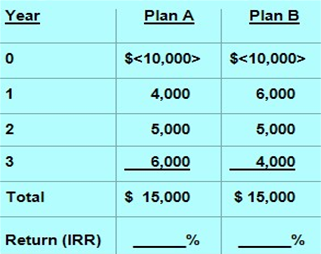 Which would you prefer as a lender Plan A or Plan BFrom your perspective as a lender which is the more risky option Plan A or Plan?Circle your answer your answersQ3What is the Internal Rate of Return (IRR)?How do you calculate the Internal Rate of Return?The answer The Net Cash Flow report shows the cash flow from the time the property is acquired until it is sold allowing us to calculated the Internal Rate of Return (IRR)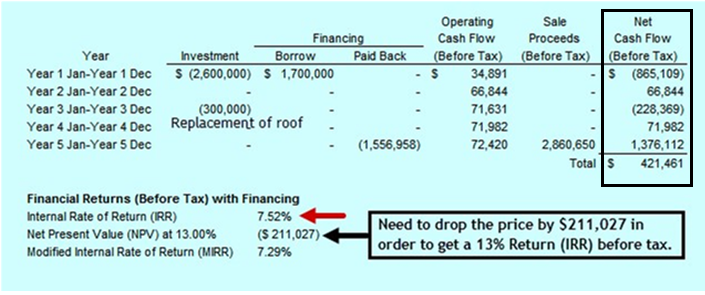 Q4.What are the steps involved in carrying out real estate investment analysis?The answer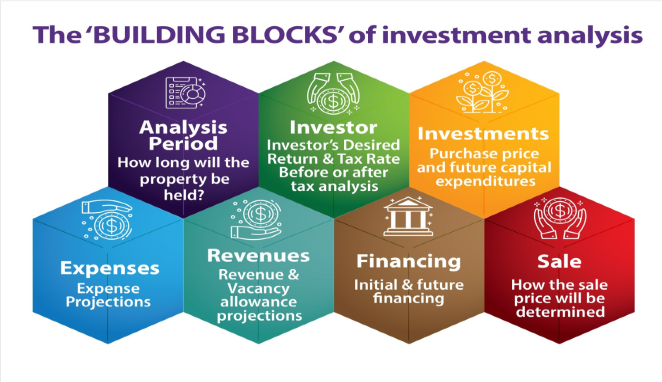 Q5How to develop the Net Cash flows and Internal Rate of Return (IRR). The answerYou have a choice to invest in either Property A and B. Each property will generate the following net cash flows. Which one would provide you with the best overall financial return?Property A because the Internal Rate of Return (IRR) is 11.62% compared to 10.88% for Property B   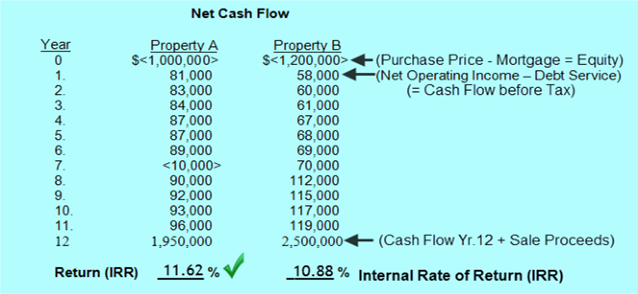 END OF SETIRR, NPV & MIRR IntroductionQ1.The IRR, NPV, MIRR, DCF and NCF are abbreviations for?Your answerIRR = NPV = MIRR = DCF = NCF = Net Cash FlowQ2.Which investment option would you rather have and which option is less risky?a) $300,000 todayb) $300,000 in five years’ timeCircle your answerQ3Which of the following are true? Discounted cash flow analysis considers the:1) Time value of money2) The impact of financial leverage 3) Changing revenues and expenses over time 4) Uses the IRR and NPV5) The sale at the end of the Analysis Period6) The above items are ignored when using the Cap RateCircle Your answerQ4.In carrying out long term real estate investment or discounted cash flow analysis the "Analysis Period" refers to:Your answerQ5What is the generally recommended analysis period for:a) Rental apartment buildingsb) Commercial buildingsYour answera) Rental apartment buildings   _______ yearsb) Commercial buildings _______ yearsQ6The Cap Rate and Internal Rate of Return (IRR) create the same estimate of value because they are both a 'Return on Investment"True or FalseCircle your answerThe Cap Rate approach is the best method for valuing an investment that has the following lease arrangement over the next 16 years.Yr 1.          	$21 psf. per Yr.Yrs 2- 6     	$23 psf. per Yr. Yrs 7-11    	$26 psf. per Yr. Yrs 12 -16 	$29 psf. per Yr. True or FalseCircle your answerQ8Can you use a standard mortgage calculator to calculate the return on investment (the interest rate) for this cash flow?Year 0. 		<$600,000>Year 1.    	200,000Year 2.    	250,000Year 3.    	310,000Yes n    NoCircle your answerQ9Which statement is correct? a) If the Net Present Value (NPV) is positive the return is greater than the investment's discount rate or desired return b) If the Net Present Value (NPV) is negative the return is greater than the investor's discount rate or desired returnCircle your answerQ10If the Net Present Value (NPV) at the Investor's discount rate or desired return is negative the return on investment (IRR) is: a) greater thanb) less thanthe Investor's desired return or discount rate.Circle your answerQ11Which statement is correct? The Investor's discount rate or desired return is used to calculate the: a) Cap Rate b) Internal Rate of Return (IRR) c) Net Present Value (NPV) d) Cash on Cash or Return on Equity e) None of theseCircle your answerQ12When carrying out real estate investment analysis you look at the financial "Reward" such as the Internal Rate of Return (IRR) and the Net Present Value (NPV) PLUS......?Your answerQ13If the investor's discount rate or desired return is 11% and the Net Present Value (NPV) is $<329,000> how much does the purchase price have to be reduced to get a return of 11%?Your answerQ14Which items are not included when calculating the yearly cash flows from an investment in an income property? a. Potential Gross Income b. Vacancy Loss c. Operating Expenses d. Principal Payments e. Interest Payments f. Future Sale Price g. Cap Rate h. Major capital expendituresCircle our answersQ15Which of the following financial measures does not take into account the "Time Value of Money"? a) Debt Service Ratio b) Cap Rate c) Internal Rate of Return (IRR) d) Return on Equity (Cash on Cash) e) Net Present Value (NPV) f) Modified Internal Rate of Return (MIRR)Circle your answersQ16If the Investor's "discount rate" or "desired return on investment: is 13% and the Net Present Value (NPV) of a potential investment is $283,000 what does this tell you?Your answerQ17What does the term "Capital Expenditure" mean?Your answerQ18What does the 'Re-investment assumption" refer to when calculating the Internal Rate of Return (IRR)?Your answerQ19If you received the following annual cash flow and calculated the Interest Rate the answer is 9.70%Yr0 <400,0001 160,0002.160,0003.160,000What is the Internal Rate of Return (IRR)?Your answer.Q20Can you calculate the return on investment or interest rate for the following investment using a standard mortgage calculatorYear     0 <730,000>     1   350,000     2   400,000     3   150,000...This is an uneven cash flowYour answerQ21Which statement is correct? a) If the Net Present Value (NPV) is positive the return is greater than the investment's discount rate or desired return b) If the Net Present Value (NPV) is negative the return is greater than the investor's discount rate or desired returnCircle your answerQ22The Investor's discount rate is used to calculate the: a) Cap Rate b) Internal Rate of Return (IRR) c) Net Present Value (NPV) d) Cash on Cash or Return on Equity e) None of theseCircle your answerQ23Which one of the following might be a good reference point in deciding on the "Discount Rate" or "Desired Return" when calculating the Net Present Value (NPV)? a) A conservative second mortgage rate for the same kind of property b) The Cap Rate from comparable properties c) Government bond rate d) The average return for a large REIT (Real Estate Investment Trust)Circle your answerWe like to use a discount rate that:Q24The analysis of an investment property shows the following results:     Financial Returns (Before tax) with financing     Internal Rate of Return (IRR): 7.95%     Net Present Value (NPV) at 11%: $<319,118>a) How much does the price have to be reduced to get the desired return of 11%?b) If the price is reduced by this amount what is the IRR and the Net Present Value at 11%?Your answersQ25The reinvestment assumption used when calculating the Internal Rate of Return (IRR) a) Can cause the Internal Rate of Return (IRR) to be overstated b) Has no impact on the Internal Rate of Return (IRR)Circle your answer.Q26If the Internal Rate of Return (IRR) is 16.17% when calculating the Internal Rate of Return (IRR) losses are borrowed at: a) 0%b) The interest rate used for the first mortgage c) 16.17%d) 15%Circle your answerQ27The Cap Rate and the Internal Rate of Return (IRR) are similar measures and therefore can be compared. True or FalseCircle your answerQ28The Internal Rate of Return (IRR) is generally "Higher" or "Lower" than the Cap Rate?Your answerQ29The results of an investment analysis of an office building are:Internal Rate of Return (IRR): 8.27%Net Present Value (NPV) at 13%: $<680,000>If the purchase price is reduced by $680,000 the Internal Rate of Return (IRR) will change from 8.27% to _____% and the Net Present Value (NPV) will be $________?Insert your answerQ30Under what conditions does the Cap Rate come close to being equal to the Internal Rate of Return (IRR)?Your answerEND OF SETCash Flow & Investment AnalysisQ1.What are the components of the         "Operating Cash Flow (Before tax)"?The answer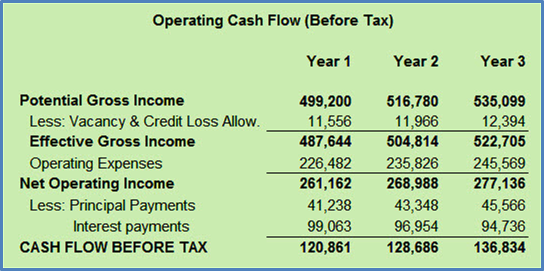 Q2.How is the after tax cash flow calculated?Your answer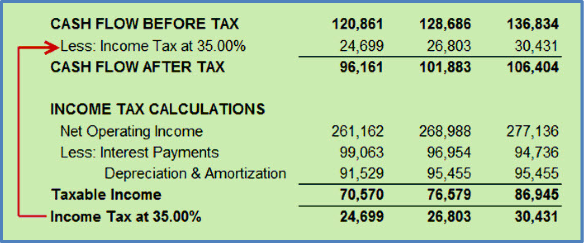 Q3Investment analysis can be broken down into basic steps or building blocks.The "Building Blocks of Investment Analysis" are shown on the flip sideYour answer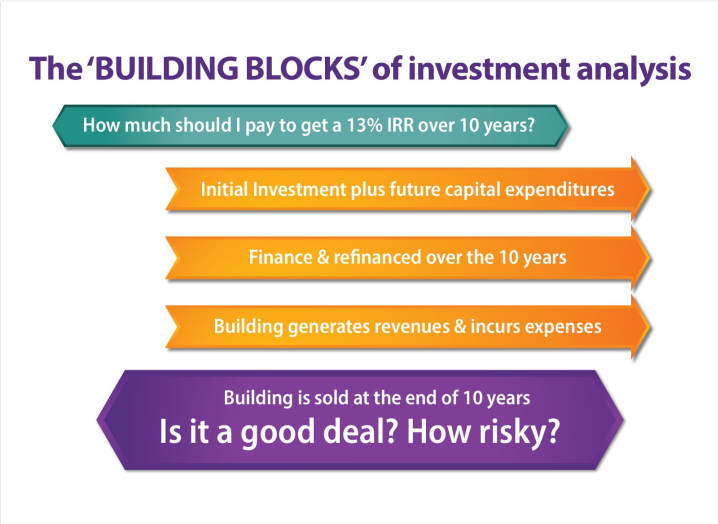 Q4.A good starting point when carrying out investment analysis is to decide on the questions you want answered.List some questions Your answerQ5On the flip side is a summary of the steps involved in carrying out long term real estate investment analysis.Also called "Discounted Cash Flow Analysis"Your answer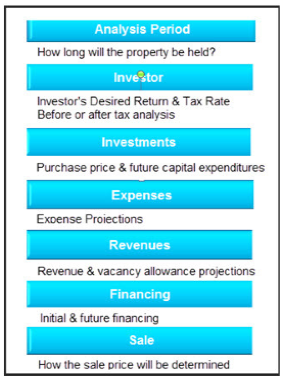 Q6Capital Investment and capital expenditures refers to?Your answerQ7What are "Operating Expenses?Operating Expenses are regularly recurring expenses involved in maintaining and running the building.Make a list of operating expensesYour answerQ8What are "Non Recurring Expenses"?List some non recurring expensesYour answerQ9Non recurring expenses such as a leasing fee should never be included in the Net Operating Income (NOI) when using a Cap Rate to establish the value. How do you show non-recurring expenses in an Income & Expense Statement?Your answerQ10.What's the difference between:  1) Capital investment  2) Capital Expenditure or Capital Improvements  3) Expense   4) Non recurring expenseYour answerQ11.How do you calculate the "Cash Flow from Sale" before and after tax?Your answer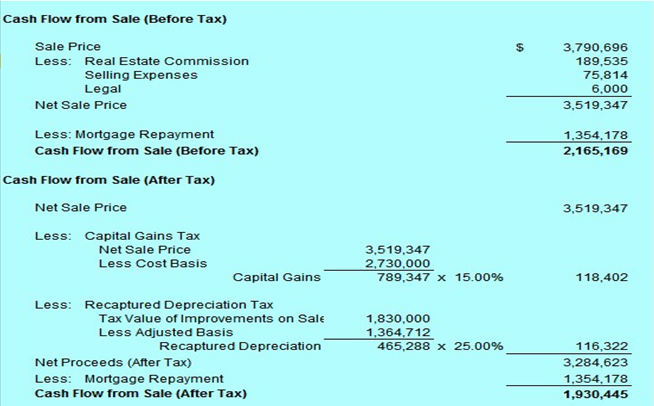 Q12.What is the best investment analysis report that shows the big picture and the financial results and is easy to understand?Your answer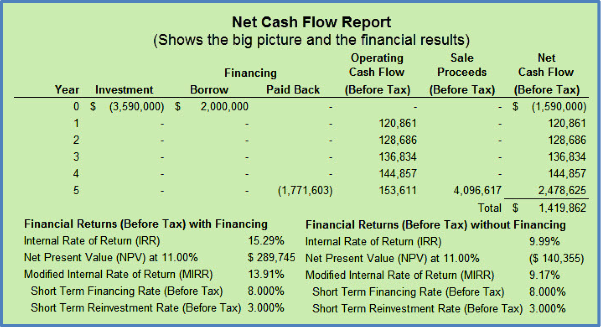 Q13.The “Overall Cash Flow” report is an excellent report for seeing the "big picture" and the financial results all on one easy to understand report.Your answer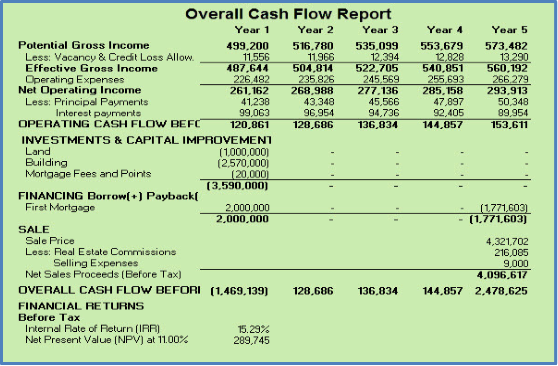 Q14.What is 'Extra-ordinary Revenue" or "Non Recurring Revenue" and how do we treat them in cash flow analysis?Your answerQ15.How would you show the following on an Income and Expense Statement?Temporary sign rental $17,000 year 1 Leasing fee $30,000 & Minor building upgrades $21,000 both in year 2Capital expenditure. Roof $450,000 year 3Your answer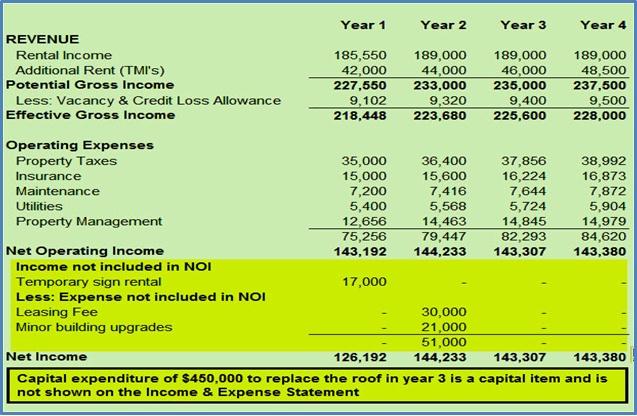 Q16.How do you determine the Sale Price at the end of the "Analysis Period" (Also called the "Holding Period")?Your answerQ17.In real estate investment analysis what does the "Analysis Period" or the "Holding Period" refer to?Your answerQ18.Should the projection of revenues and expenses be done on a yearly or monthly basis?Your answerQ19.What are the different ways for projecting revenues and expenses?Your answerQ20.When carrying out investment analysis don't forget to consider...Your answerFuture capital expenditures and major repairsPotential for future refinancingFor new commercial tenants.Free rent periods Cost of tenant improvements (TI's) paid by the landlord Cost of tenant inducements, Leasing and legal fees. If the tenant is vacating the space how long will it take to lease the space?Q21.An important aspect of real estate analysis is investigating the impact of financing on the financial return (IRR). Financing generally increases the return (IRR) but increases the investment risk. Always check to see if the financing can be increased now or some time in the future and if so, when?See the impact of financial leverage on the flip sideYour answer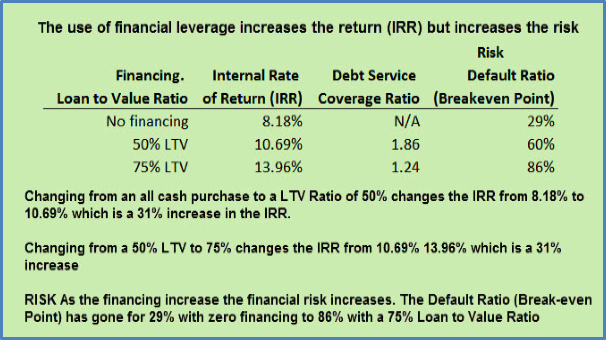 Q22.When carrying investment analysis always check to see if the financing can be increased now or in the future and if so when?The goal is to reduce the amount of equity required to buy the property and increase the return (IRR) through financial leverage balanced by risk considerations.See examples showing how to determine if the financing can be increased on the flip side.Your answer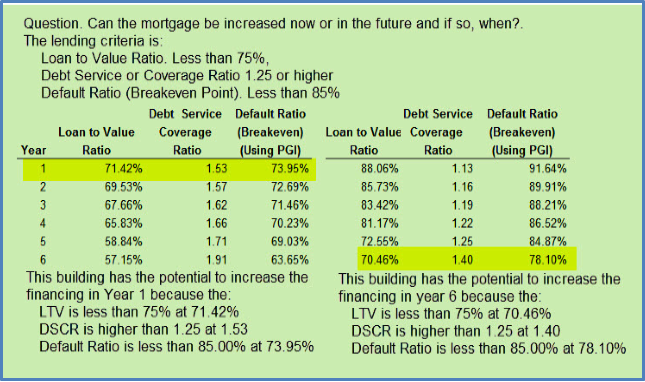 END OF SETFinancial LeverageQ1.What are the two financial measures commonly used by lenders to determine mortgage loan amounts.Your answerQ2.Calculate the Debt Service or Coverage Ratio (DSCR) using the following information:Net Operating Income (NOI): $200,000Debt Service (p+i): $160,000Note. Debt Service is the annual mortgage payment of principal and interestYour answerQ3If the Debt Service or Coverage Ratio (DSCR) is 1.25 and the Loan to Value Ratio (LTV) is 75% determine the loan amount for the following mortgage:Appraised value: $3,500,000Net Operating Income (NOI): $245,000Interest Rate: 5.00% compounded monthly.Amortization: 25 yearsYour answer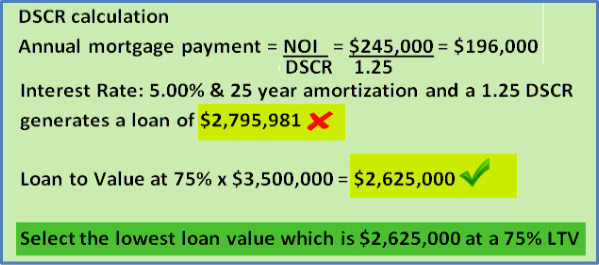 Q4.If financing is increased from a 50% Loan to Value Ratio (LTV) to a 75% LTV what happens to the:  Return on Investment (IRR)?  Financial risk?Your answerQ5In carrying out investment analysis always check to see if the financing can be increased "Now" or some time in the future and if so "When"Flip side. If the lender is using a Debt Service or Coverage Ratio of 1.18 in what year could the building be refinanced and the mortgage increased?Your answer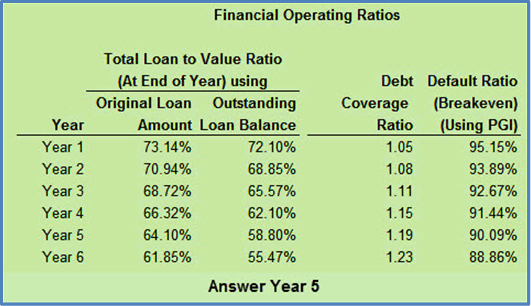 Q6What does a Debt Service or Coverage Ratio (DSCR) of 1.25 mean from a lender's perspectiveYour answerQ7Increasing the financing increases the return on investment (IRR) but increases the risk.This is illustrated on the flip side which shows the return on investment (IRR) with and without financing and shows the impact on the DSCR and the Default Ratio (Breakeven Point)Your answer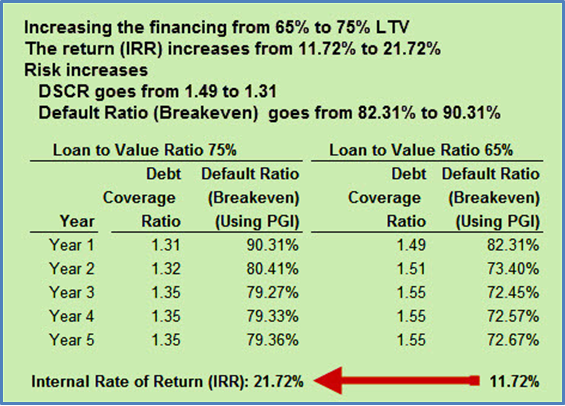 Q8What is financial leverage?Financial leverage refers to using finance or other people's money to purchase real estate. Hopefully the use of financial leverage will increase the return on investment but it also increases the risk.See example on the flip side.Your answerQ9What might prevent you from increasing the first mortgage or arranging a second mortgage with the seller in order to reduce the amount of equity required to buy the property and increase the return on investment (IRR)?Your answerEND OF SETRisk AnalysisQ1.The "Higher" the risk the "Higher" or "Lower" the desired return on investment?Circle your answerQ2.What creates risk?Identify some strategies that are used to reduce riskYour answerWhat create risk?Some strategies for reducing riskQ3One way to identify risk is to look at the timing of the cash flows. The faster the money flows back the less risky the investment. Sooner is better than later.This is illustrated on the flip side.Your answer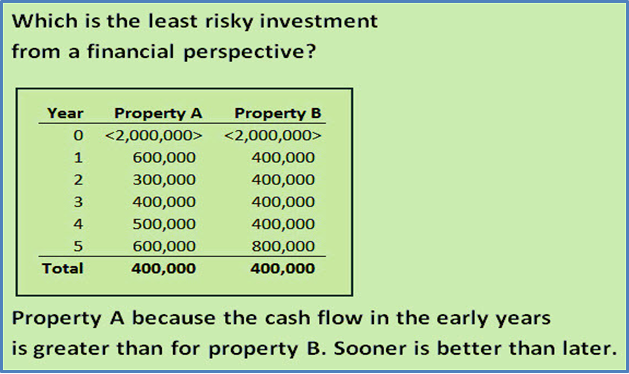 Q4.When carrying out investment analysis which are the best financial measures for assessing the potential investment risk?Your answerQ5One of the best measures for evaluating risk is the Debt Service or Coverage Ratio (DSCR)Calculate the Debt Service or Coverage Ratio based on the following  Net Operating Income (NOI): $239,000  Debt Service (p+i): $190,000Your answerQ6How can you use the Debt Service or Coverage Ratio (DSCR) to evaluate the financial risk?Your answer.Q7Another really good measure of financial risk is the “Default Ratio (Breakeven Point)” which is the point where the revenue covers the operating expenses and the mortgage payments.Using the following information calculate the Default Ratio (Breakeven Point)  Operating Expenses: $58,000  Debt Service (p+i): $180,538  Effective Gross Income (EGI): $292,230Your answerQ8How can you use the Default Ratio (Breakeven Point) to evaluate the investment risk?Your answerQ9Which investment would you consider to be less risky?Investment A:   Default Ratio (Breakeven Point): 90%  Debt Service or Coverage Ratio: 1.13Investment B  Default Ratio (Breakeven Point): 81% Circle your answerQ10Increasing the financing on a building will increase the financial risk but will generally increase the return on investment or the Internal Rate of Return (IRR)This is illustrated on the flip side where increasing the Loan to Value Ratio from 65% to 75% increases the Internal rate of Return(IRR) from 11.72% to 21.72% but increases the financial risk.Your answer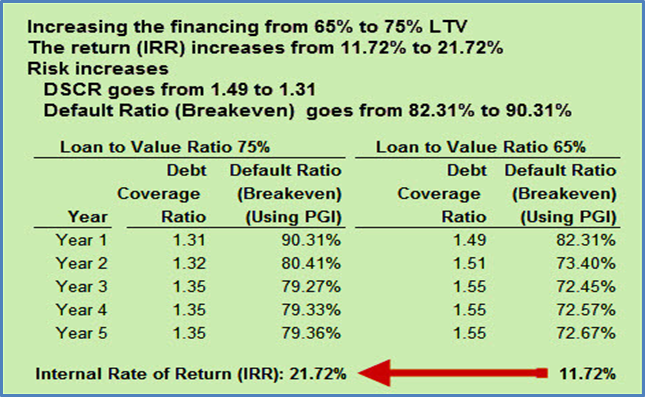 Q11When using the Default Ratio (Breakeven Point) a high Default Ratio (Breakeven Point) such as 92% may indicate high risk but it depends on the predictability of the cash flows which may depend on the quality of the tenants.The example on the flip side illustrates this.Your answer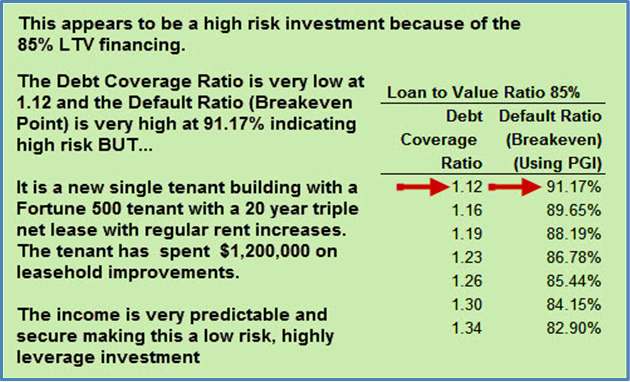 Q12Increasing the financing generally increases the return on investment (IRR) but increases the risk.The example on the flip side show the impact of using financial leverage.Your answer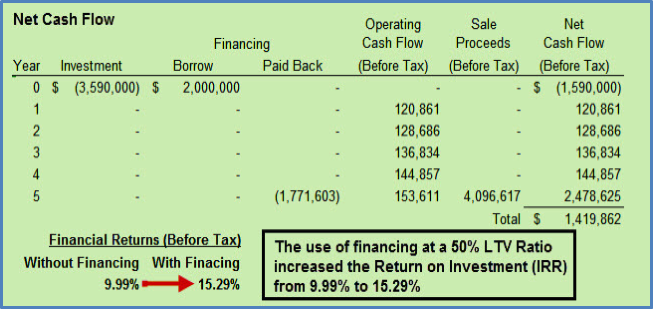 Q13The example on the flip side shows prudent financial ratios for a safe versus a more risky investment.Your answer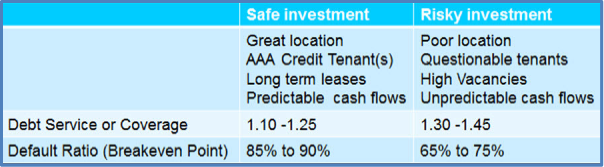 END Real estate taxationQ1.When calculating taxes which of the following are “EXPENSED” and which are expensed by claiming “DEPRECIATION”?Maintenance 		Expense  	DepreciateImprovements	Expense  	DepreciateUtilities		Expense  	DepreciateInsurance 		Expense  	DepreciateRoof replacement 	Expense  	DepreciateCircle your answerQ2.When an investor buys a commercial property, the value of the land is claimed over time using depreciation.True           FalseCircle your answerQ3.Recaptured depreciation tax paid by the seller  because:The value of the improvements on sale is greater than on acquisition or..The value of the improvements on sale is less than on acquisitionCircle your answerQ4.When a property is sold, why is it important that the buyer and seller agree on the allocation of the purchase price between “Land” and “Improvements”?BUYERWants the value of the improvements to be “HIGH” or “LOW”SELLERWants the value of the improvements to be “HIGH” or “LOW”Circle your answersQ5.What is a “Capital Gain”?Your answerQ6.A “Capital Gain” is taxed at the Investor’s income tax rate.True	FalseCircle your answerQ7.Your getting a listing to sell an income property.The Investor has owned the property for many years, and it’s gone up a lot in value.Why is it important for the Investor to check with her accountant before selling the property?Your answerQ8.What are the characteristics of income properties that are hard to sell because of the impact of taxes?Your answerQ9.Can a full depreciation claim be made in the year of acquisition?Yes	NoCircle your answerQ10.What is the difference between “Amortization” and “Depreciation”Your answerQ11.When listing and selling a property, why is it important to review the mortgage document?Your answerQ12.A CAUTIONFlip sideTaxation is complex and depends on the type of real estate and the legal entity used to own the real estate, such as a partnership or corporation and many other factors.It is very important to get legal and accounting advice before acquiring or selling a property.LinenumberPlay Micro VideoManual Page NumberPlay Flash Card SetParticipant PackagePage number1Apparent versus True Cap Rate (2 min)42Factors the effect Cap Rates (5 min)44Introduction to Discounted Cash Flow Analysis (7 min)75The Internal Rate of Return (IRR) (5 min)106Financial Calculators  (2 min) Optional137The Net Present Value (NPV) (6 min)138The Modified Internal Rate of Return (MIRR) (2min)159Cap Rate. Issues710Intro. Investment analysis1011IRR, NPV & MIRR Intro1312The Building Blocks of Investment Analysis (5 min)1613Investment Analysis. Case study (47 min)1714Review. Building blocks of Investment Analysis (2 min)3315Cap Rate versus IRR (19 min)3916Timing and Sign convention(10 min)17What does “Return” mean? (3 min)4618Cash Flow and Investment Analysis2219Financial leverage3320Risk analysis37LinenumberPlay Micro VideoManual Page NumberPlay Flash Card SetParticipant PackagePage number21Real estate analysis. Tips and tricks (28 min)5522The importance of Financial Leverage and Accumulated Wealth (22 min)5623Real estate investment analysis. Summary (6 min)LinenumberPlay Micro VideoManual Page NumberPlay Flash Card SetParticipant PackagePage number24Real estate taxation (21 min)4725Properties that are hard to sell because of taxes (4 min)5326Seller financing. Tax issues (1 min)5327Sale. Impact of mortgage restrictions (4 min)5428Real Estate Taxation43